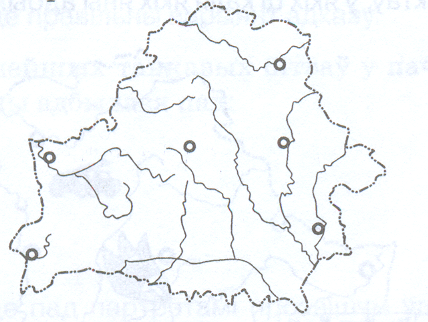 АБАГУЛЬНЕННЕ ПА ТЭМЕ:«ЭТНІЧНЫЯ ПРАЦЭСЫ НА БЕЛАРУСКІХ ЗЕМЛЯХ»Тэма: АБАГУЛЬНЕННЕ ПА ТЭМЕ:«ЭТНІЧНЫЯ ПРАЦЭСЫ НА БЕЛАРУСКІХ ЗЕМЛЯХ»Мэта: удакладніць веды па раздзеле на прыкладзе пройдзенага матэрыяла ўрокаў; вучыць раскрыццю прычынна-выніковых сувязей між гістарычнымі падзеямі, з’явамі,працэсамі; выхоўваць павагу да гістарычнага мінулага Радзімы.Абсталяванне: падручнік, дадатковы матэрыял,канспект вучняў.Ход ўрокаАрганізацыйны момант“Дзень добры таму,хто ў гэтым даму!”Праверка дамашняга задання (франтальнае апытанне): гульня “Гістарычны футбол” па тэме “Фарміраванне беларускай народнасці”(індывідуальнае апытанне): карткі-тэстыФізхвілінка для вачэйГістарычная размінка: назавіце падзеі адносна даты.1812, 1941,1914,1945, 1939,1918,1917Уводнае пытанне: Ці можна гаварыць пра чыста славянскія карані беларускага народа? (с.62,абз.2)Аб’яўленне тэмы і мэты ўрока: сёння абагульнім і удакладнім веды па працэсу фарміравання беларускай народнасці.Праца па радах:Зараз разгледзім умовы фарміравання беларускай народнасці ў рамках ВКЛ:1ы рад с.62, абз3 ???ахарактарызуйце фактары паскарэння кансалідацыі ВКЛ?2і рад с.62,абз4,5 ???ахарактыруйце ўмовы уваходжання беларускіх зямель у склад ВКЛ3і рад,с.63,абз 2 ??? якія саманазвы існавалі ў прадстаўнікоў беларускай народнасці?Фізхвілінка рухомаяПраца у групах:с.50-51 успомніце якія этнічныя працэсы адбываліся напярэдадні уваходжання беларускіх зямель у склад ВКЛ.Індывідуальная работа: суаднясіце паняцці і дакажыце іх прынцып аб’яднання с.63Праца ў парах: азначце на карце размяшчэнне славянскіх плямен на тэрыторыі беларускіх зямель,успомніце паходжанне іх назваў, назавіце рэкі,уздоўж якіх рассяляліся дадзеныя плямёны.Замацаванне: Гістарычны ланцужок.Дапоўніце гістарычны ланцужок,каб атрымаўся звязня расказ аб фарміраванні беларускай народнасці.1 бронзавы век-індаеўрапейскія плямены-мясцовае насельніцтва- этнічная прыналежнасць невядома= асіміляцыя2 старажытныя народы: балтамоўныя (латышы,літоўцы), індаеўрапейцы-слаявнскіх плямёны (славянскі этап этнічнай гісторыі беларускага народа)-усходнеславянскія плямёны (крывічы-палачане,радзімічы,дрыгавічы).3 раздробленныя княствы-міжусобіцы-аслабленне княстваў-знешнія і унутраныя прычыны аб’яднання у адзіную дзяржаву ВКЛФрантальная работа: назавіце рысы беларускай народнасці?Выстаўленне адзнак за ўрокРэфлексія: я сябе на ўроку адчуваў (добра,кепса),таму што……..Маршрутны ліст урокаУводнае пытанне: Ці можна гаварыць пра чыста славянскія карані беларускага народа? (с.62,абз.2)Праца па радах:Зараз разгледзім умовы фарміравання беларускай народнасці ў рамках ВКЛ:1ы рад с.62, абз3 ???ахарактарызуйце фактары паскарэння кансалідацыі ВКЛ?2і рад с.62,абз4,5 ???ахарактыруйце ўмовы уваходжання беларускіх зямель у склад ВКЛ3і рад,с.63,абз 2 ??? якія саманазвы існавалі ў прадстаўнікоў беларускай народнасці?Праца у групах:с.50-51 успомніце якія этнічныя працэсы адбываліся напярэдадні уваходжання беларускіх зямель у склад ВКЛ.Індывідуальная работа: суаднясіце паняцці і дакажыце іх прынцып аб’яднання с.63Праца ў парах: азначце на карце размяшчэнне славянскіх плямен на тэрыторыі беларускіх зямель,успомніце паходжанне іх назваў, назавіце рэкі,уздоўж якіх рассяляліся дадзеныя плямёны.Замацаванне: Гістарычны ланцужок.Дапоўніце гістарычны ланцужок,каб атрымаўся звязня расказ аб фарміраванні беларускай народнасці.1 бронзавы век-індаеўрапейскія плямены-мясцовае насельніцтва- этнічная прыналежнасць невядома= асіміляцыя2 старажытныя народы: балтамоўныя (латышы,літоўцы), індаеўрапейцы-слаявнскіх плямёны (славянскі этап этнічнай гісторыі беларускага народа)-усходнеславянскія плямёны (крывічы-палачане,радзімічы,дрыгавічы).3 раздробленныя княствы-міжусобіцы-аслабленне княстваў-знешнія і унутраныя прычыны аб’яднання у адзіную дзяржаву ВКЛФрантальная работа: назавіце рысы беларускай народнасці?Рэфлексія: я сябе на ўроку адчуваў (добра,кепса),таму што……..181219141941193919181945Тэст6 “Фарміраванне беларускай народнасці” п.6Тэст6 “Фарміраванне беларускай народнасці” п.6Дайце азначэнне тэрміна: супольнасць людзей,якая склалася гістарычна і характарызуецца адзінствам паходжання,адзінай мовай,тэрыторыяй,матэрыяльнай і духоўнай культурай,псіхічным складам,этнічнай самасвядомасцю - гэтаДайце азначэнне тэрміна: супольнасць людзей,якая склалася гістарычна і характарызуецца адзінствам паходжання,адзінай мовай,тэрыторыяй,матэрыяльнай і духоўнай культурай,псіхічным складам,этнічнай самасвядомасцю - гэтаШто характэрна для гэтых стагоддзяў адносна фарміравання беларускай народнасці: к.XIII-п.XIV -?XVI-?Што характэрна для гэтых стагоддзяў адносна фарміравання беларускай народнасці: к.XIII-п.XIV -?XVI-?Пералічы класы і саслоўі беларускага этнасу: _________:______,__________.__________:_______,_________.Пералічы класы і саслоўі беларускага этнасу: _________:______,__________.__________:_______,_________.Правы шляхецкага саслоўя афармляліся ў Статутах ВКЛ, напішы іх даты: ___________,__________,______________.Правы шляхецкага саслоўя афармляліся ў Статутах ВКЛ, напішы іх даты: ___________,__________,______________.Назаві мову беларускай народначці: _______________________.Назаві мову беларускай народначці: _______________________.Пералічыце асноўныя заняткі жыхароў беларускіх зямель: _______________,_______________,_________________.Пералічыце асноўныя заняткі жыхароў беларускіх зямель: _______________,_______________,_________________.Злучы рыскамі новыя тыпы паселішчаў:Злучы рыскамі новыя тыпы паселішчаў:мястэчкі-пасяленне шляхты за межамі палёў вёскіфальварак-паселішчы пераходнага тыпы паміж вёскай і горадамзасценкі-абнесеныя плотам пасяленні шляхты за вёскайваколіцы-цэнтр гаспадаркі феадалаўТэст6 “Фарміраванне беларускай народнасці” п.6Тэст6 “Фарміраванне беларускай народнасці” п.6Дайце азначэнне тэрміна: супольнасць людзей,якая склалася гістарычна і характарызуецца адзінствам паходжання,адзінай мовай,тэрыторыяй,матэрыяльнай і духоўнай культурай,псіхічным складам,этнічнай самасвядомасцю - гэтаДайце азначэнне тэрміна: супольнасць людзей,якая склалася гістарычна і характарызуецца адзінствам паходжання,адзінай мовай,тэрыторыяй,матэрыяльнай і духоўнай культурай,псіхічным складам,этнічнай самасвядомасцю - гэтаШто характэрна для гэтых стагоддзяў адносна фарміравання беларускай народнасці: к.XIII-п.XIV -?XVI-?Што характэрна для гэтых стагоддзяў адносна фарміравання беларускай народнасці: к.XIII-п.XIV -?XVI-?Пералічы класы і саслоўі беларускага этнасу: _________:______,__________.__________:_______,_________.Пералічы класы і саслоўі беларускага этнасу: _________:______,__________.__________:_______,_________.Правы шляхецкага саслоўя афармляліся ў Статутах ВКЛ, напішы іх даты: ___________,__________,______________.Правы шляхецкага саслоўя афармляліся ў Статутах ВКЛ, напішы іх даты: ___________,__________,______________.Назаві мову беларускай народначці: _______________________.Назаві мову беларускай народначці: _______________________.Пералічыце асноўныя заняткі жыхароў беларускіх зямель: _______________,_______________,_________________.Пералічыце асноўныя заняткі жыхароў беларускіх зямель: _______________,_______________,_________________.Злучы рыскамі новыя тыпы паселішчаў:Злучы рыскамі новыя тыпы паселішчаў:мястэчкі-пасяленне шляхты за межамі палёў вёскіфальварак-паселішчы пераходнага тыпы паміж вёскай і горадамзасценкі-абнесеныя плотам пасяленні шляхты за вёскайваколіцы-цэнтр гаспадаркі феадалаў